                  ERÜ  VETERİNER FAKÜLTESİ MVK. HOBİ  BAHÇELERİ (Parsel Adedi: 66,  Alanı:  50 m²)           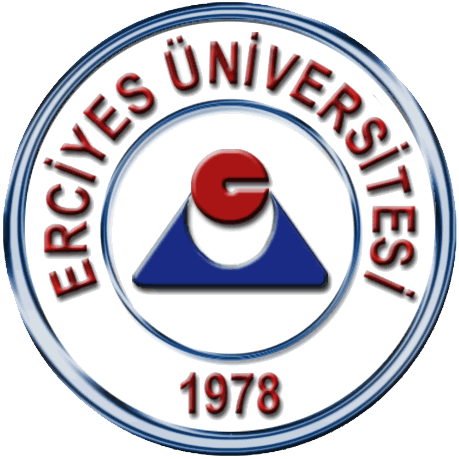 (V Serisi Tahsisler)              	                                                       Mart 2021	                                                                   ERÜ Hobi Bah KomisyonuY   O   L         (S Ç M Y O      Bahçe Tarafı)                Y   O   L         (S Ç M Y O      Bahçe Tarafı)                Y   O   L         (S Ç M Y O      Bahçe Tarafı)                Y   O   L         (S Ç M Y O      Bahçe Tarafı)                Y   O   L         (S Ç M Y O      Bahçe Tarafı)                Y   O   L         (S Ç M Y O      Bahçe Tarafı)                Y   O   L         (S Ç M Y O      Bahçe Tarafı)                Y   O   L         (S Ç M Y O      Bahçe Tarafı)                Y   O   L         (S Ç M Y O      Bahçe Tarafı)                Y   O   L         (S Ç M Y O      Bahçe Tarafı)                Y   O   L         (S Ç M Y O      Bahçe Tarafı)                Y   O   L         (S Ç M Y O      Bahçe Tarafı)                Y   O   L         (S Ç M Y O      Bahçe Tarafı)                Y   O   L         (S Ç M Y O      Bahçe Tarafı)                Y   O   L         (S Ç M Y O      Bahçe Tarafı)                Y   O   L         (S Ç M Y O      Bahçe Tarafı)                Y   O   L         (S Ç M Y O      Bahçe Tarafı)                YOL6Cengiz Topel Ertaş12Kerim Malkoç18Abdullah Karaman24Mustafa Yavuz Köker30Ayşe Saka 36Şerife TaşçıYOL42Bilal AKYÜZ48İhsan NAKAÇ54Mehmet KARA60Mahmut İBİŞ66Abdurrahman   HamurcuYOLYOL5Hasan İslam Sak11Alper Özcan17Ali Ölçmen Kara23Yusuf Özgün29Münevver Küçük35Abdullah KarabulutYOL41Emre Topuz47Demet Gedikbaş53Polat Yıldırım59Ercan Yılmaz65YOLYOL4Gülhanım Taşkıran10Gülşah Elden16Hüseyin Oral22Fatma Küçük28Zuhal Taşçı 34Yasemin KendirYOL40Yeliz Kekeç46Nurgül Eryılmaz52Fatma Durgun5864Ömer TorunYOLYOL3 Salih Düzgün9Dinçer Göksülük15Özlem KAPLAN21Hasan ALİ ŞAHİN27Duran Polat33Buket Sabuncu YOL39Fatih Kocatürk45Cemile Altay Kürkçü51Ethem Koçyiğit57Narin Yılmaz63Recep Baydemir YOLYOL2Merve Çağlak Melez8Sibel Yel14Yaşar KÖSEM20Sacide Şahin26Gülşen Kef32Ertan Yıldız YOL38Selahattin Erdoğan44Ahmet Kadir Özkaya50Nuri Çarkıt56Feyza Demirkaynak62Aziz ErcömertYOLYOLMerve Ertürk Melez1-6  ↑Mert Taş7-12Ömer Tezcan13-18 ↑Yüksel Yılmaz19-24 ↑Salih Akpınar25-30Orhan Dursun31-36 ↑YOLMehtap Üstündağ37-42↑Turan Eroğlu43-48↑Yunus Emre Doğan49-54↑Hayri Sipahioğlu55-60↑Şenay Öztürk61-66↑YOL                          Y     O     L     (Veterinerlik Tarafı)                                                   Y     O     L     (Veterinerlik Tarafı)                                                   Y     O     L     (Veterinerlik Tarafı)                                                   Y     O     L     (Veterinerlik Tarafı)                                                   Y     O     L     (Veterinerlik Tarafı)                                                   Y     O     L     (Veterinerlik Tarafı)                                                   Y     O     L     (Veterinerlik Tarafı)                                                   Y     O     L     (Veterinerlik Tarafı)                                                   Y     O     L     (Veterinerlik Tarafı)                                                   Y     O     L     (Veterinerlik Tarafı)                                                   Y     O     L     (Veterinerlik Tarafı)                                                   Y     O     L     (Veterinerlik Tarafı)                                                   Y     O     L     (Veterinerlik Tarafı)                                                   Y     O     L     (Veterinerlik Tarafı)                                                   Y     O     L     (Veterinerlik Tarafı)                                                   Y     O     L     (Veterinerlik Tarafı)                                                   Y     O     L     (Veterinerlik Tarafı)                         O T O P A R K O T O P A R K O T O P A R K O T O P A R K O T O P A R K O T O P A R K O T O P A R K O T O P A R K O T O P A R K O T O P A R K O T O P A R K O T O P A R K O T O P A R K O T O P A R K O T O P A R K O T O P A R K O T O P A R K 